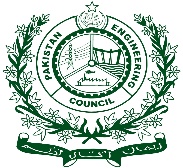 INTERIM VISIT FORM [Please (  ) appropriate]Note: The Cut-off date to apply for Interim / Progress Review Visit of engineering programs (permitted through Zero Visit) is before the end of 4th Semester of first approved intake and will be conducted in 2nd  / 3rd  year (4th / 5th Semester) as a mandatory requirement.CHECK LIST OF DOCUMENTS TO BE SUBMITTED BY THE UNIVERSITY WITH FILLED PEC FORM ZERO/INTERIMPakistan Engineering CouncilINTERIM VISIT FORM / REPORT (Undergraduate Program)Name of University/Institution: _________________________________________________________________________________Name of Engineering Programme: _______________________________________________________________________________Annexure-IManagement Structure/ Organogram Annexure-IIDecentralization of Financial PowersAnnexure-IIIBuilding Plan of Dedicated Campus on Owned LandAnnexure-IVBreakup of the Current Budget for the Program (20___)Annexure-VBreak-up of Projected Budget for Next Year (20____)Annexure-VI(For Semester System)Composition of Curriculum for all semesters / years including details of Credit-hours National/International Model being followed if any (In case of New Program): (For Annual System)Composition of Curriculum for all semesters / years including details of Credit-hours National/International Model being followed if any (In case of New Program):Annexure-VIIRequirement of faculty and its availability plan for entire programAnnexure-VIIIPresent strength with relevance to the program, qualification and experienceAnnexure-IXExpected strength of the Faculty in 3rd / 4th Year of the program Annexure-XNumber of labs dedicated/ shared/projected for the program along with Lab staff  N. B.    For projected Lab/Equipment/Lab staff, please give projected timeframe. Observations and Recommendations(To be filled by the PEC Visitation Team)* Attached as Annexure respectively at the end of the report.Name of Expert, Institution/ Organization, and area of expertiseName of Convener / Expert, 			         			Institution/ Organization, and area of expertiseName of PEC Rep, and office addressDated:_____________1.Three copies of Interim Visit Form (Hard copy)2.One copy of Interim  Visit Form (Soft Copy on CD or Flash)3.One copy of syllabus (hard copy and soft copy) for subject engineering program along with detail of credit hours, contact hours, text books, (name of author, edition number, ISBN, year of publish/print etc) included in Interim or separate4.Two copies of latest prospectus of the university/Institution5.Crossed pay order / draft amounting to Rs. 150,000 as fee for the subject engineering program in favor of Pakistan Engineering Council, Islamabad6.Form should be duly signed by the Chairman/HoD and Dean/Principal concerned university/institution.S.NoParametersParametersTo be filled in by Institution at the time of request for VisitTo be filled in by Experts of the Visiting Team(If differ then separate report by each expert)1.Date of VisitDate of VisitN.A.2.Composition of TeamComposition of TeamN.A.3.Name of degree awarding universityName of degree awarding universityN.A.4.Nature of linkage with the University (Affiliated or Constituent)Nature of linkage with the University (Affiliated or Constituent)N.A.5.ManagementManagementManagementManagement5.a.Type of Management (Public or Private)5.b.Fulfillment of legal obligations as per charter.5.c.Management Structure/Organogram (Separate organogram additionally be provided for remote Campus, if applicable).(Fill in Annexure-I)5.d.Decentralization of Financial Powers. (Fill in Annexure-II)6.InfrastructureInfrastructureInfrastructureInfrastructure6.a.Location6.b.Building/Land Ownership, lease terms etc.(if rented, then submit plan to build dedicated campus on owned land).(Fill in Annexure-III)6.c.Adequacy of class rooms/lecture halls and allied facilities.6.d.Offices7.Financial ResourcesFinancial ResourcesFinancial ResourcesFinancial Resources7.a.Endowment fund, regular fund-generation and other available resources.(min Rs. 25 M per program and half for public HEI)7.b.Budget allocation (if applicable):For last two years for University/ Institution.Current Budget of the program 7.c.Break-up of current budget for the Program:(Fill in Annexure-IV)7.d.Break-up of projected budget for next year (operational and development):(min Rs. 20 M per program as recurring budget and half for public HEI)(Fill in Annexure-V)8.Academic ProgramAcademic ProgramAcademic ProgramAcademic Program8.Objectives and desired outcome of the Program:Objectives and desired outcome of the Program:9.CurriculumCurriculumCurriculumCurriculum9.a.Composition of curriculum for all semesters / years including details of credit-hours:(Fill in Annexure-VI)9.b.Constraints/limitations, if any10.Student InductionStudent InductionStudent InductionStudent Induction10.a.Criterion for induction of students.10.b.Induction weightage (%)MatricF. ScEntry TestInterview10.c.Student strength and schedule of intake  (one batch per year Fall or Spring)Note: Maximum allowable class size should be upto 50 students per section (maximum two sections at the stage of zero / verification visit) of the program depending upon the capacity of the class rooms, teaching-learning aids, faculty availability to maintain student teacher ratio of 20:1 and satisfying other parameters, unless specifically requested by HEI for some lower intake according to the provision of Manual 2014.However, in case the HEI applies for a change of scope to increase the students to 3 or more sections, PEC may allow only if M.Sc. and PhD programs are in place at the HEI and are running successfully with PEC/HEC recognition.10.d.Distribution into number of sections/classes11.Teaching FacultyTeaching FacultyTeaching FacultyTeaching Faculty11.a.Requirement of faculty and its availability plan for entire program.(Fill in Annexure-VII).At the verification/zero visit, 4 core faculty with HoD/Chairman (inclusive) of the department/program from core/same discipline possessing PhD in relevant engineering, plus 2 Lab Engineers.At the start of 3rd year, another 2 faculty (06 in total), plus 2 Lab Engineers (04 in total).At the start of 4th year, all 08 faculty members for a section of 40 students and 10 faculty members for a section of 50 students of the program as follows: HoD/ Chairman with PhD in relevant Engineering disciplineAt least 01 PhD in core/ same Engineering discipline in addition to HoD to ensure minimum 02 PhDs per Section.6/8 faculty with minimum ME/MS in core engineering discipline for section of 40/50 respectively. However, relevant engineering faculty in multi-disciplinary and emerging disciplines may be allowed.11.b.Present strength with relevance to the program, qualification and experience. (Fill in Annexure-VIII).11.c.Expected strength of the Faculty in 3rd / 4th Year of the program 11.d.Constraints/ limitations, if any12.Student-Teacher Ratio (For Interim Visit only):Student-Teacher Ratio (For Interim Visit only):13.Teaching Load (For Interim Visit only):Teaching Load (For Interim Visit only):Teaching Load (For Interim Visit only):Teaching Load (For Interim Visit only):13.a.Subject-Teacher Ratio :13.b.Credit Hours per Week (Semester System):(give range)13.c.Maintained Course Files13.d.Is there any assigned loading for other assignments such as administrative/ management, research projects, thesis supervision, teaching post-graduation, counseling etc.14Laboratories and Allied StaffLaboratories and Allied StaffLaboratories and Allied StaffLaboratories and Allied Staff14a.Number of labs dedicated to the program and projected development plan.(Fill in Annexure-X).           14b.Equipment available and projected requisition plan along with documentary proof (Mention any constraints/ limitations, if applicable).(Fill in Annexure-X).14c.Existing labs to be shared with the newly-proposed program (Mention all other programs sharing the lab, and attach the lists).(Fill in Annexure-X).14d.Projected labs to be established along with time plan and availability of funds. (Fill in Annexure-X).14e.Planned number of students per workstation for each lab, considered sufficient for effective conduct of experiments.14f.Provision of lab manuals for practical.( For Interim Visit)14g.Details of Lab Staff present/ proposed/ projected.(Fill in Annexure-X)15.ExaminationsExaminationsExaminationsExaminations15.a.System of instructions and examination (Annual / Semester).15.b.Is examination based on absolute marks or relative grading (course based)?15.c.Examination policy i.e. number of exams, (mid-term, final, quizzes etc. and their respective weightages).15.d.Role of mother institution in conduct / evaluation of exam results (in case of allied campus or affiliated college).15.e.Does the system conform to PEC Regulations for Engineering Education?16.LibraryLibraryLibraryLibrary16.a.Number of existing books related to program16.b.Plan to upgrade the library as per PEC/ HEC guidelines with documentary proof of resources.16.c.Availability of departmental library, if main library is located at a far off distance.16.d.Availability of Internet facility (available or planned).16.e.E-library access to students (available or planned).16.f.Reproduction facilities e.g. scanner, photocopier etc. (available or planned).17.Miscellaneous. Miscellaneous. Miscellaneous. Miscellaneous. 17.a. Sports & Other Facilities etc.17.b. Any other relevant supporting information.To be Signed by The Head of DepartmentName:____________________________Dated: __________________Countersigned by:To be Signed by The Dean/PrincipalName:______________________________Dated: __________________S.No.AuthorityFinancial PowersAdministrative Powers1Vice Chancellor/ Rector/ Commandment 2Registrar/ Controller of Examination/ Treasurer, or similar 3Dean/ Director4Concerned Head of Department 5Any otherS.No.Budget HeadAnnual Allocation (Rs)1Operational Budget1.1 1.2 1.3..a. Sub-totala. Sub-total2Development Budget2.12.22.3...b. Sub-totalb. Sub-totalTotal (a+b)Total (a+b)S.No.Budget HeadAnnual Allocation (Rs)1Operational Budget1.1 1.2 1.3..a. Sub-totala. Sub-total2Development Budget2.12.22.3...b. Sub-totalb. Sub-totalTotal (a+b)Total (a+b)Course No.Course TitleKnowledge AreaSub AreaCredit Hours (Theory+Practical)Contact Hours (Theory+Practical)Total Credit HoursMarks TheoryMarks Practical   Semester-I   Semester-I   Semester-I   Semester-I   Semester-I   Semester-I   Semester-I   Semester-I   Semester-I...   Semester-II   Semester-II   Semester-II   Semester-II   Semester-II   Semester-II   Semester-II   Semester-II   Semester-II..   Semester-III   Semester-III   Semester-III   Semester-III   Semester-III   Semester-III   Semester-III   Semester-III   Semester-III..   Semester-IV   Semester-IV   Semester-IV   Semester-IV   Semester-IV   Semester-IV   Semester-IV   Semester-IV   Semester-IV...  Semester-V  Semester-V  Semester-V  Semester-V  Semester-V  Semester-V  Semester-V  Semester-V  Semester-V..  Semester-VI  Semester-VI  Semester-VI  Semester-VI  Semester-VI  Semester-VI  Semester-VI  Semester-VI  Semester-VI.  Semester-VII  Semester-VII  Semester-VII  Semester-VII  Semester-VII  Semester-VII  Semester-VII  Semester-VII  Semester-VII..  Semester-VIII  Semester-VIII  Semester-VIII  Semester-VIII  Semester-VIII  Semester-VIII  Semester-VIII  Semester-VIII  Semester-VIII..S. No.Course No.Course TitleKnowledge AreaSub-AreaLectures Hours per WeekLab. Hours per WeekTotal Lecture Hours per yearFirst YearFirst YearFirst YearFirst YearFirst YearFirst YearFirst YearFirst Year..Second YearSecond YearSecond YearSecond YearSecond YearSecond YearSecond YearSecond Year..Third YearThird YearThird YearThird YearThird YearThird YearThird YearThird Year..Fourth YearFourth YearFourth YearFourth YearFourth YearFourth YearFourth YearFourth Year..S.#Subjects to be TaughtFaculty DesignationQualificationCredit HoursCredit HoursCredit HoursCredit HoursCredit HoursCredit HoursCredit HoursCredit HoursCredit HoursCredit HoursCredit HoursCredit HoursCredit HoursCredit HoursCredit HoursCredit HoursS.#Subjects to be TaughtFaculty DesignationQualificationSemester-ISemester-ISemester-IISemester-IISemester-IIISemester-IIISemester-IVSemester-IVSemester-VSemester-VSemester-VISemester-VISemester-VIISemester-VIISemester-VIIISemester-VIIIS.#Subjects to be TaughtFaculty DesignationQualificationTheory PractTheoryPractTheory PractTheoryPractTheory PractTheory PractTheoryPractTheoryPractS.#Subjects to be TaughtFaculty DesignationQualificationTheory PractTheoryPractTheory PractTheoryPractTheory PractTheory PractTheoryPractTheoryPract1.  Core Engineering Subjects1.  Core Engineering Subjects1.  Core Engineering Subjects1.  Core Engineering Subjects1.  Core Engineering Subjects1.  Core Engineering Subjects1.  Core Engineering Subjects1.  Core Engineering Subjects1.  Core Engineering Subjects1.  Core Engineering Subjects1.  Core Engineering Subjects1.  Core Engineering Subjects1.  Core Engineering Subjects1.  Core Engineering Subjects1.  Core Engineering Subjects1.  Core Engineering Subjects1.  Core Engineering Subjects1.  Core Engineering Subjects1.  Core Engineering Subjects1.  Core Engineering Subjectsiii.2.  Shared Engineering Subjects2.  Shared Engineering Subjects2.  Shared Engineering Subjects2.  Shared Engineering Subjects2.  Shared Engineering Subjects2.  Shared Engineering Subjects2.  Shared Engineering Subjects2.  Shared Engineering Subjects2.  Shared Engineering Subjects2.  Shared Engineering Subjects2.  Shared Engineering Subjects2.  Shared Engineering Subjects2.  Shared Engineering Subjects2.  Shared Engineering Subjects2.  Shared Engineering Subjects2.  Shared Engineering Subjects2.  Shared Engineering Subjects2.  Shared Engineering Subjects2.  Shared Engineering Subjects2.  Shared Engineering Subjectsiii.3.  Basic Science & Humanities 3.  Basic Science & Humanities 3.  Basic Science & Humanities 3.  Basic Science & Humanities 3.  Basic Science & Humanities 3.  Basic Science & Humanities 3.  Basic Science & Humanities 3.  Basic Science & Humanities 3.  Basic Science & Humanities 3.  Basic Science & Humanities 3.  Basic Science & Humanities 3.  Basic Science & Humanities 3.  Basic Science & Humanities 3.  Basic Science & Humanities 3.  Basic Science & Humanities 3.  Basic Science & Humanities 3.  Basic Science & Humanities 3.  Basic Science & Humanities 3.  Basic Science & Humanities 3.  Basic Science & Humanities iii.Sr#Name of Faculty MemberPEC Regn #DesignationJoiningDateNature (Full time/ Part time)Details of QualificationsDetails of QualificationsDetails of QualificationsSpecialization for each level of educationExperienceExperienceUtilization (Dedicated/ Shared)Sr#Name of Faculty MemberPEC Regn #DesignationJoiningDateNature (Full time/ Part time)QualificationBSc EnggMSc EnggPhD EnggYearInstitutionSpecialization for each level of educationTotalTeachingUtilization (Dedicated/ Shared)12...S. No.Name of FacultyQualification (with PEC Reg #, if applicable)Field of SpecializationDesignationExpected Date of Joining Subject(s) to be TaughtPlanned Work LoadOther Information, if anySr#Name of Lab.No. of  Work StationsName of equipment/workstationStatus of Workstation (Existing/ shared/ Projected)Strength of Students per Work StationStatus of Lab(Existing/shared/ Projected)Lab StaffLab StaffLab StaffLab StaffSr#Name of Lab.No. of  Work StationsName of equipment/workstationStatus of Workstation (Existing/ shared/ Projected)Strength of Students per Work StationStatus of Lab(Existing/shared/ Projected)Designation of Existing/ Projected Lab StaffQualificationName(For existing staff)Joining Date/ Projected staff availabilitya. Observations:a. Observations:a. Observations:a. Observations:Please consolidate overall assessment/ evaluation on following key parameters and give targets to be achieved within________month(s)/year:Please consolidate overall assessment/ evaluation on following key parameters and give targets to be achieved within________month(s)/year:RemarksRemarks1. Legal Status 1. Legal Status 2. Adequacy of Infrastructure and Finances2. Adequacy of Infrastructure and Finances3. Curriculum3. Curriculum4. Faculty *4. Faculty *5. Students *5. Students *6. Laboratories *6. Laboratories *7. Library7. Library8. Examination8. Examination9. Major observations of last visit*9. Major observations of last visit*10. Any Other Observation 10. Any Other Observation b. Recommendations:b. Recommendations:b. Recommendations:b. Recommendations:For Interim Visit (Tick as applicable):i. The observations during Zero Visit have been addressed satisfactorily. The program may proceed ahead.i. The observations during Zero Visit have been addressed satisfactorily. The program may proceed ahead.For Interim Visit (Tick as applicable):ii. The suggested improvements have not been incorporated. The institute must stop the program.ii. The suggested improvements have not been incorporated. The institute must stop the program.For Interim Visit (Tick as applicable):Additional Remarks (If Any):Additional Remarks (If Any):